HERMISTON IRRIGATION DISTRICT                         	Regular Board Meeting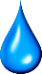 Thursday, November 9, 2023 at 4:00 p.m.Zoom Link: https://us02web.zoom.us/j/5415673024?pwd=VWtoa0xOU21WSkpUeFkwb21OZG05Zz09Call In: 253-215-8782 Meeting ID: 541 567 3024 Passcode: 244555CALL TO ORDERROLL CALLPUBLIC COMMENTGUESTS- NEW AGENDA ITEMS TO CONSIDER (To be Added to the End of New Business)MINUTES –October 12, 2023 Regular Board Meeting MinutesFINANCIALS:	Unrestricted Funds: $184,546.52Restricted Reserves: $75,211.00Line of Credit: $350,000.00Outstanding A/R: $28,081.73Previous years A/R: $6,016.96Review Profit & Loss ReportReview & Approve Voucher Summary Report	FIELD REPORTField Manager’s Operations & Maintenance ReportWater ReportCold Spring Reservoir = +/- 4,700 AFOLD BUSINESSNEW BUSINESSDraft 2024 BudgetNON-ACTION ITEMSMANAGER’S REPORTCalendar of EventsADJOURNMENT